Voľby do orgánov samosprávy obcí 2022 Dátum a čas konania volieb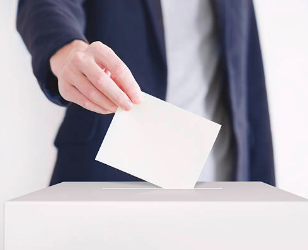 Voľby do orgánov samosprávy obcí sa budú konať  v sobotu 29.10.2022 od 7:00 do 20:00 h.Právo voliť do orgánov samosprávy obcí
Právo voliť do orgánov samosprávy obcí má občan Slovenskej republiky a cudzinec, ktorý má trvalý pobyt v obci (ďalej len „obyvateľ obce“) a najneskôr v deň konania volieb dovŕši 18 rokov veku. Prekážkou práva voliť je zákonom ustanovené obmedzenie osobnej slobody z dôvodov ochrany verejného zdravia, ak osobitný zákon v čase pandémie neustanoví inak.Právo byť volený
Za poslanca obecného (mestského) zastupiteľstva, v hlavnom meste Slovenskej republiky Bratislave a v meste Košice aj miestneho zastupiteľstva, môže byť zvolený obyvateľ obce, ktorý má trvalý pobyt v obci, v ktorej kandiduje a najneskôr v deň konania volieb dovŕši 18 rokov veku. Za starostu obce, primátora mesta, starostu mestskej časti môže byť zvolený obyvateľ obce, ktorý má trvalý pobyt v obci a najneskôr v deň konania volieb dovŕši 25 rokov veku.
Prekážkou práva byť volený je
-výkon trestu odňatia slobody,
- právoplatné odsúdenie za úmyselný trestný čin, ak odsúdenie nebolo zahladené,
- pozbavenie spôsobilosti na právne úkony.

Ďalšie informácie k voľbám do orgánov samosprávnych krajov sú uverejnené na webovej stránke https://www.minv.sk/